Supplementary Material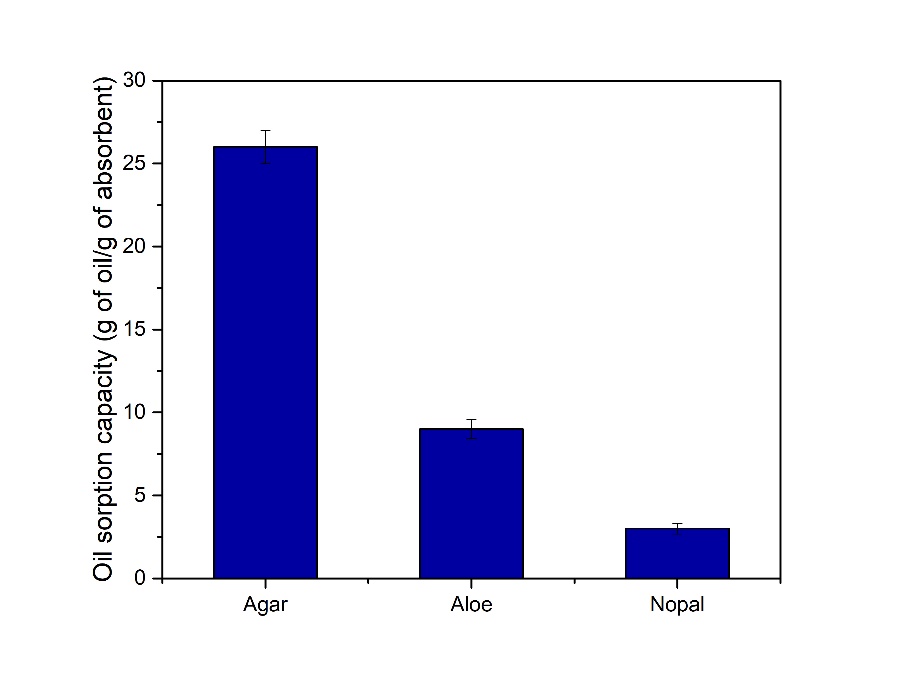 Figure S1. Absorption capacity of lyophilized natural sorbents.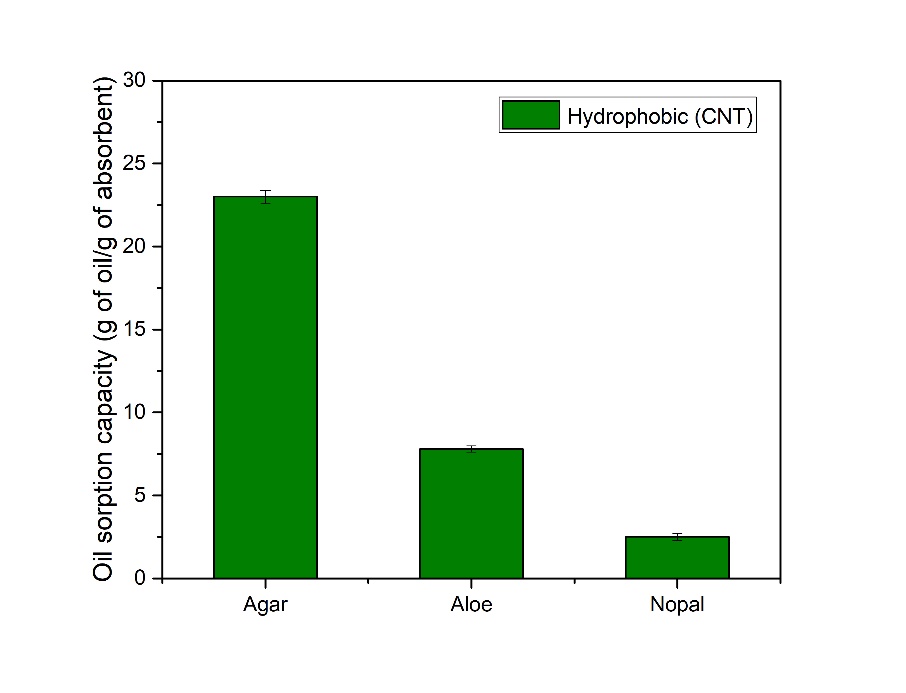 Figure S2. Absorption capacities for the MWCNT composites.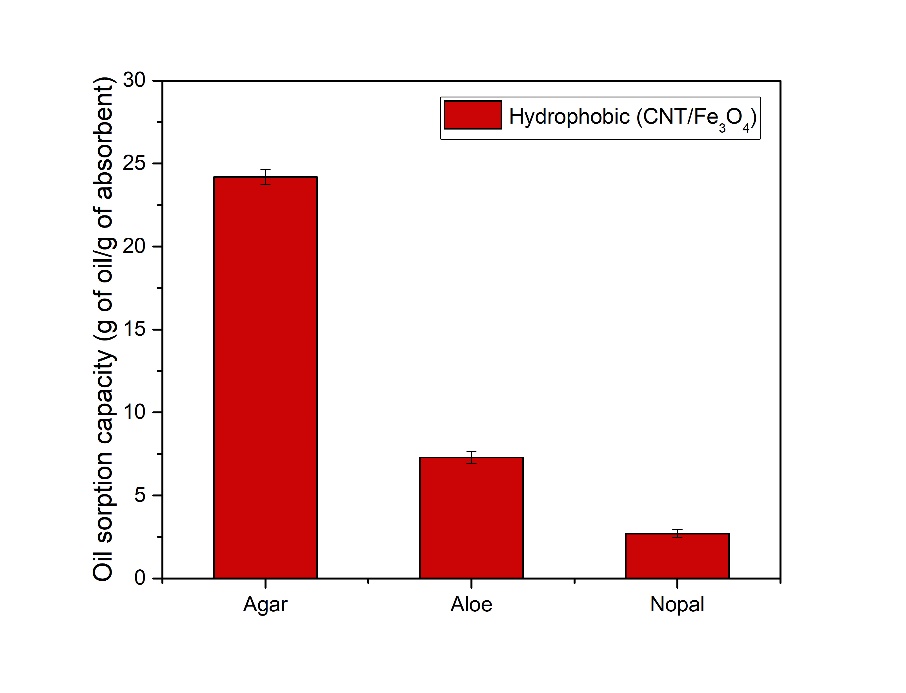 Figure S3. Absorption capacities of composites hydrophobized with MWCNTs-Fe3O4.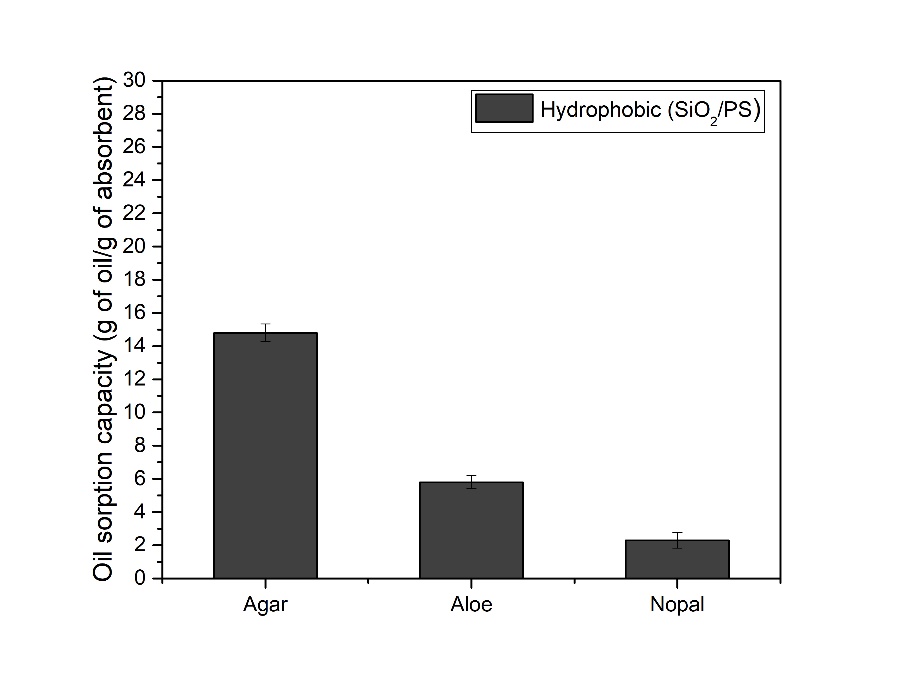 Figure S4. Absorption capacity for samples hydrophobized with PS/SiO2.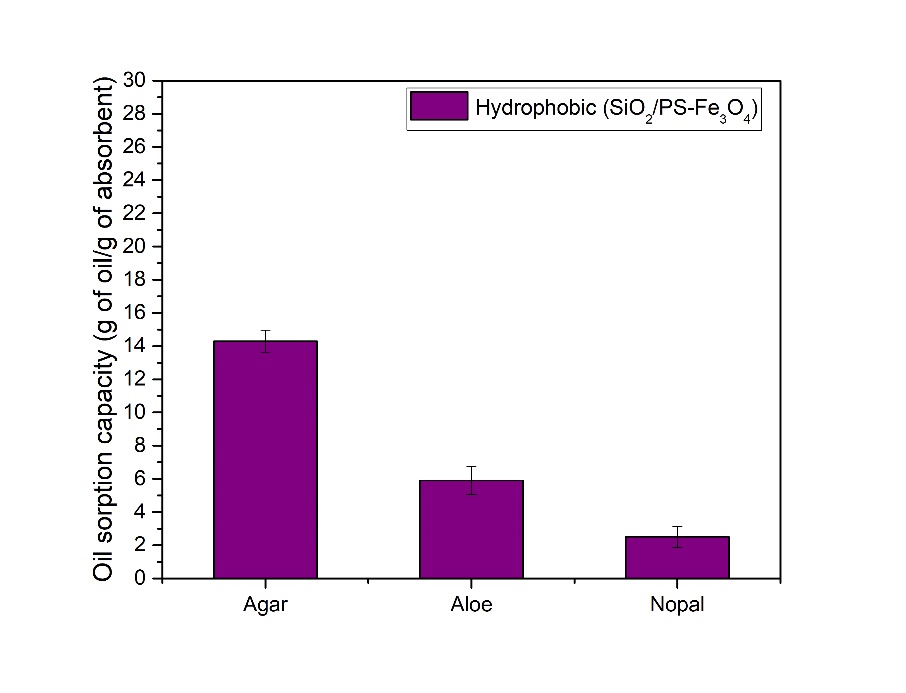 Figure S5. Absorption capacities of samples hydrophobized with PS/SiO2 -Fe3O4.